Programma Najaarsvergadering NVKN 2018                                                                  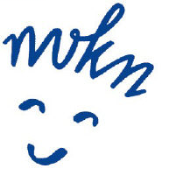 09:00		Ontvangst met koffie en thee09:30		Opening		Voorzitter: Herman Schippers09:40 		Universitair Medisch Centrum AmsterdamProf. Dr. Marjo van der Knaap: “Therapeutische ontwikkelingen bij vanishing white matter”Dr. Laura van de Pol: “Hersennetwerk analyse op basis van EEG als potentiële maat voor rijping van de hersenen in de neonatale fase”.10:15		Erasmus Medisch CentrumDr. Marie-Claire de Wit: “Genetische cognitieve aandoeningen; wat is er te behandelen??		Dr. Rinze Neuteboom: “Auto-immuun encephalitis: een klinische update”10:50 		Pauze11:20		Leids Universitair Medisch Centrum	Dr. Cacha Peeters-Scholte: “Ontwikkelingen in de foetale neurologie”		Dr. Erik Niks: “Behandelen van Duchenne, vallen en opstaan”11:55		Laudatio		Dr. Joost Nicolai12:10		Cornelia de Lange lezing: “Journey into 25 years of genetics in neuromuscular disorders”Prof dr. Francesco Muntoni13:00		Lunch		Voorzitter: Dr. Lilian Sie14:10		Maastricht Universitair Medisch CentrumDr. Sylvia Klinkenberg: “Neurologische bepaalde leerstoornissen in het bijzonder bij de ziekte van Duchenne”Prof. Dr. Jeroen Vermeulen: “Taalbegrip bij kinderen met een ernstige cerebrale parese: een maat voor cognitieve ontwikkeling?”14:45		Universitair Medisch Centrum Groningen		Rick Brandsma: “een nieuw diagnostisch algoritme voor early onset ataxie”		Hiske van der Weide: “Protontherapie in de (kinder)neuro-oncologie”15:20		Pauze15:50		Radboud Universitair Medisch Centrum		Dr. Corrie  Erasmus: “Neuromusculaire aandoeningen”		Dr Jolanda  Schieving: “Bewegingstoornissen bij kinderen”16:25 		Universitair Medisch Centrum UtrechtDr. Floor Jansen: “nieuwste ontwikkelingen in het Utrechtse epilepsie onderzoek”Dr. Ludo van der Pol: “SMA , eindelijk behandeling?”17:00		Afsluiting en borrel